國際評論57日中韓三國首腦會議後的日中關係走向之分析 徐浤馨 / 日本政經研究所助理教授本月9日，在日本東京進行日中韓三國首腦會議。這次會談也是中國國務院總理李克強和南韓總統文在寅上任後首次日本之行。近年，因為中國崛起，舉凡經濟、外交、軍事等層面上大幅增強其國際影響力，不僅讓同處東北亞的日韓兩國倍感壓力，中國所展現的磁吸效應，逐漸讓日中韓三國原本在平衡的東北亞國際關係當中失去穩定的權力平衡。而位居東北亞的日中韓三國，無論是在地緣政治、安全保障、領土主權、經貿交流、歷史問題等方面，總是出現兩兩雙邊競合關係又衝突矛盾不斷的「和戰」變局。因此，5月9日這場日中韓三國首腦會議備受亞太相關國家的高度關注。 藉這次日中韓首腦會談，安倍以東道主的身分在東京與中國總理李克強進行日中雙邊會議，主要焦點著眼於迴避日本自衛隊與中國海軍在東海發生偶發性衝突，雙方同意開啟「海空聯絡機制」。「海空聯絡機制」主要是設置日中防衛當局間的熱線，以作為雙方艦艇或航空器接近而可能發生衝突之際，可直接互通訊息的架構。2007年第一次安倍政府當時日中進行首腦會談，雙方即已開始交涉並取得初步同意設置，但因2012年日本野田政府(民主黨)將釣魚台列嶼以購買的方式變成國有化的型態，招致中國強烈的抗議，導致雙方對於設置防衛當局間的熱線交涉進入停滯中止的狀態。 在這次的交涉當中，雙方考慮到有關釣魚台問題導致日中兩國的嚴重對立，因此採取不明示具體區域的方式，同意設置熱線。而這具體區域的範圍，不包含釣魚台列嶼周邊的領海與領空，可說是一種雙方同意的戰略模糊的方式，以緩解日中兩國因釣魚台主權問題所出現的緊張關係。這次會談同意的內容，事實上雙方等同「擱置」釣魚台主權問題，等於回到1978年締結『日中和平友好條約』當時的狀況。 即便雙方擱置釣魚台主權問題以建立熱線機制，讓防衛當局間互通情報降低軍事衝突，但是中國威脅論的說法仍然充斥日本社會各界，解消不掉安倍政府在外交及安全保障上的憂慮。因此安倍在外交層面上，以建構「中國包圍網」為目標；在內政層面上，因應中國的威脅而擴大防衛經費；在防衛層面上，今年三月成立奪回離島包含西南諸島被佔領的專門部隊-「水陸機動團」，並且利用宣稱面對威脅，應該強化自我防衛力而採取閣議解釋憲法的手法承認行使集體自衛權，並順勢制定新安保法制。 安倍和李克強在會後的共同聲明表示：「持續推動全面改善雙邊關係，日中關係將進展到新的階段」。今年是日中締結友好和平條約的40周年，為進一步改善日中關係，安倍也在記者會上表示希望今年內能訪問北京，並且希望中國領導人習近平訪問東京。 然而，中國崛起似乎打破東北亞國際政治的權力平衡關係，再加上中國威脅論的論調瀰漫日本社會，日中間的緊張關係是否會隨著兩國領導人的互訪而獲得緩解，考驗著北京和東京的戰略智慧。(以上)國際評論56日美中「三國志」的「煽風點火」戰略 蔡錫勳 / 日本政經研究所副教授說到「風林火山」戰略便會想到孫子與武田信玄，那麼「煽風點火」戰略呢？小生認為是領「悟」「空」之境界的孫子老祖宗──齊天大聖孫悟空。 想當年孫悟空性情大發，大鬧天宮踢倒太上老君的煉丹爐，餘火掉落人間造成火焰山。被如來佛收服並壓在五指山下500年之後，陪同唐三藏前往西方取經，師徒一行人行經此地無法前進，孫悟空借芭蕉扇煽熄火焰山大火。所以點火的是孫悟空，煽風滅火的也是孫悟空，好不威風。扇子、煽動、粉絲的英文都是「fan」，西方見解果然深奧。 現代版《西遊記》裡，東方各國紛紛向西方求取經濟處方箋，國家領導人打電話到美國華府請求主持公道，甚至起駕至西方求見，眾男信女拿香跟拜。見到佛祖，抽隻籤詩，大吉則大紅，大凶則大罵。聽到華府這個字眼的「華」，直覺會想到「華人」、「中華」，所以華府是「華人的府上」喔！難道兩岸一家親是指太平洋兩岸，這將是奇蹟的覺醒。 川普總統向齊天大聖取經「煽風點火」戰略之後，升級為「You are fired !」「Fire and Fury」的川普模式，打造火器時代。2017年的朝鮮半島猶如舉行比武大會火焰山，燒紅了美國武器產業，股價一飛沖天。2018年的平昌冬季奧運會降了高溫，文在寅總統和金正恩領導人手牽手一起煽風滅火，帶頭舉辦握手和解大拜拜，將對立氛圍轉為對話融合路線，眾男信女相爭合影留念，流水席吃到飽。各國明示、暗示自己才是煽熄火焰山大火的本尊，手握權杖、誰敢挑戰。這齣戲比好萊塢電影還精彩，不僅川普總統的諾貝爾和平獎，可能在今年奧斯卡金像獎頒獎典禮上發光發熱。 金正恩搭著火車，用雙腳證明從西方中心到後西方世界的東方佛祖在中國北京。初次外訪於3月25-28日會見習近平國家主席之後，帶著滿滿的見面禮班師回「朝」。不到兩個月的5月7-8日，搭乘政府專機前往遼寧號航母基地和首艘國產航母建造基地的大連，二度「朝」拜取經。兩位國家領導人相約散步海邊，遠眺兩艘航母雄姿之後，國產航母5月13日開始首次海試之旅。 北韓取得護身符保平安，將於6月12日在新加坡舉行美朝元首第一次的「川金會」，追求和平未來和世界安全。新加坡和美朝兩國都有邦交、關係良好、容易警備。白宮鬆口習近平國家主席和文在寅總統「有可能」出席「川金會」。尚未喬攏的是美國主張「先棄核、後補償」的「利比亞模式」，北韓要求階段性無核化和同等補償，無核化範圍包含駐韓美軍的朝鮮半島。「朝」拜順利，協議放寬經濟制裁的話，北韓今後將穿金戴銀。 穿草鞋的人不稀罕皮鞋，北韓以利比亞格達費和伊拉克海珊下場為鑑。繼TPP、巴黎氣候協定之後，川普總統5月8日又宣布美國退出伊朗核協議，令人懷疑美國政府可信度。北韓抗議5月11起的美韓軍演內容露骨挑戰《板門店宣言》， 16日表明無限期延後當天的南北韓部長級會談，同時外交部第一副相金桂寬揚言，美國片面要求我國先行自廢核武，情願回家吃自己，將重新考慮有甚麼好談的。川普總統沒有立即在慣用的Twitter做出反應，17日親口提及東方佛主對北韓的影響力，表示不考慮「利比亞模式」非核化，將提供強有力的體制保障，企圖安撫北韓。北韓大概心想，我哪不知道英文「believe」就是「be lie」。東方佛祖外交部發言人陸慷17日主持例行記者會回答：「我相信你從沒聽說過中方贊成“利比亞模式”的說法」，給予加持。 「一帶一路」是東方佛祖既定的繞境路線，最終目的地是西方歐洲，老闆們忙著抬轎將產能、人員外移，沿線開拓海外市場。李克強首相5月9日帶著金元寶繞到東京，舉行日中韓首腦會談。李首相同意和日本共同開拓第三國市場，設置共同專家團體協議東日本大震災之後日本產食品的進口限制問題。只是協議並非承諾解禁，即使如此也讓安倍首相面子十足，台灣稍微喘口氣。文總統取得日中對《板門店宣言》讚賞。11日，實現李首相的個人強烈意願拜訪北海道苫小牧市，李首相龍心大悅、送個大禮明言：「我們願意擴大日本農產品對中國的進口」，助力安倍首相翻越第一座五指山「首先震災復興」（圖1）的核災農產品出口壓力。 圖1　強日本的五指山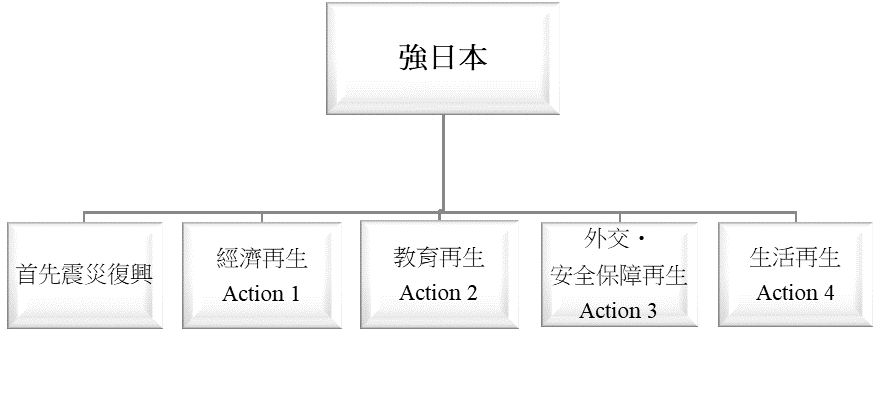  東方佛祖為何此時努力改善和桃太郎的關係？美中貿易戰升溫是要因，希望藉此牽制山姆大叔。終於習近平國家主席特使劉鶴5月19日表示，美中經貿磋商達成共識，貿易戰停火。停火不等於滅火，火種依然在燃在燒。 西方佛祖和東方佛祖哪尊才是我們心中的真正佛祖、黑暗中的太陽呢？西方大多是基督教徒和天主教徒，不能拿香拜拜。川普總統被解讀為了鞏固親以色列的基督教福音派選票，長女夫婦又信奉猶太教，5月14日正式開設美國駐以色列「耶路撒冷大使館」，開啟戰端，令示威抗議的巴勒斯坦人死傷慘重。美國形態轉為「以美國（Is-merica）」合體國，中東火焰山再度點燃大火。真是大人世界難為小，小的立場宛如三明治、夾心餅，一面抹壁雙面光，能兩邊得寵最美。 「煽風點火」並非只是負面地進行鼓動或煽動。中秋團圓烤肉時木炭點火、煽風助燃，汽車啟動時也要點燃引擎，希望和夢想點燃國民身心引擎。「強國」夢是日美中「三國志」的共同國家目標，安倍首相主張「奪回強日本」，川普總統致力於「讓美國再度偉大」的「美國第一」之路，習近平國家主席帶領中國邁向「強國」發展道路。主張「向東學習政策（Look East Policy）」的馬來西亞前首相馬哈迪5月10日終結60年一黨執政，證明經書不只藏在歐美國家。 「三國志」概念如同「泡沫經濟」一詞形成過程。人類史上最初的泡沫經濟破滅是1637年的荷蘭鬱金香泡沫經濟。之後，泡沫經濟在許多國家和產業重演，然而我們只用泡沫經濟一詞，不會指荷蘭。「三國志」大戰記載魏吳蜀三國亂世爭霸，掠奪天下資源。台灣和日本的動漫、遊戲產業裡也經常出現「三國志」。「三國志」代表三個國家追求國家利益，不求冰與火之戰，不限大國間的關係，不須指出哪個國家是魏，哪個國家是吳蜀。 台灣喜歡用「三角關係」或「三邊關係」一詞帶有定型味道。國內藍綠分庭抗爭，證明一個國家不限於一角或一邊。「三國志」如同孫子所言「水無常形」，形態自如，形影相隨，突破三角或三邊的慣性視野，總數≧三或≦三，看見了「≧≦」符號。日美中、日中韓都是「三國志」，當然包括台灣常用的美中台。日韓台可能是重新訂定遊戲規則，遇見未來的力量。 孫悟空的猴子社會裡面，猴王是猴群的領袖，享有較多資源。猴王的選出、交替過程也反映在「三國志」的爭奪戰。大國光榮歷史總是被歌頌，若無法順應時代潮流將是結束的開始。經歷全盛時期的大國進入衰退期之後，挑戰國順勢而起，另闢新徑，繼承王位，另立山頭。不動干戈的「天下太平」是眾人所望，「天下大亂」「一統天下」「保家衛國」「保護所愛的人」總是攻擊他國，將年輕人帶向戰場的大義名分。「沒有犧牲，就沒有勝利」是電影《變形金剛5：最終騎士》撼動百萬雄兵的名言，「朕的江山」建在無數生命之上。 工業革命是創世契機。蒸汽機的第一次工業革命、電力應用的第二次工業革命、電腦的第三次工業革命移轉世界經濟的重心，強化挑戰國的力量。IoT、機械人、AI等第四次工業革命將再度移轉世界經濟的重心。挑戰國冒著被霸權國摧毀的風險，克服經濟戰、外交戰、軍事戰之後便能開天闢地，顛覆舊世界的理所當然。1853年的美國「黑船來航」使日本第一次開國，實行明治維新，成為近代化國家。日本海軍1941年12月8日偷襲珍珠港，1945年8月15日投降，前後共4年。日美中的敵友關係從戰前到戰後大轉變。1985年9月22日在紐約和美國等國簽訂廣場協議，1989年12月29日日經指數達到38,915點之後泡沫經濟破滅，也是剛好4年。史上兩次日美對決，美國都花4年時間打敗日本，因此山姆大叔是征服桃太郎的如來佛。 今年2018年。明治元年1868年，至今剛好150年。西元1968年日本成為世界第二大經濟強國，距離明治元年100年，距今50年。川普11月8日當選美國總統。小生我出生1968年11月8日猴年，今年上任日本政經研究所所長。莫非是天意，孫悟空化身，志在七龍珠，真的是「猴子才這樣」。 隨著第四次工業革命的新時代來臨，現今挑戰國是巨龍中國的捲土重來。華人認為「龍」象徵高貴吉祥，日本人也喜好龍，《七龍珠》結合龍和孫悟空。雄蓋戰孫悟空一再變身強化形態，風靡數十載。而西方的「dragon」象徵邪惡，好萊塢有許多降龍電影。兩者的外型相差很多，「龍」和「dragon」根本是不同。問題是東方人英文差，還是西方人中文不好呢？ 從發音和外型而言，「龍」的英譯應該是「Long」，「L」字母必須大寫。西方的「dragon」和日本怪獸哥吉拉「Godzilla」比較像兄弟，另類日美同盟。為何「God」是「Godzilla」的前半身，考驗東西方英文能力。 嚴格而言，追求「中華民族偉大復興」的中國不是「新興國」而是「復興國」。大英帝國、大清帝國、大日本帝國所示，「大」和「帝國」是戰前用語。世界不要只為本國利益的新帝國力量崛起。繼2006年「美麗國家」之後，「強日本」是安倍政權的新國家像。「強經濟」、財政方針的「強化」、「日美同盟的強化」、「防衛力的強化」等政策證明「強」是安倍政權的主要關鍵字。因此，與其說安倍版「大戰略（Grand Strategy）」，不如說「強戰略（Strong Strategy）」比較合適。民富則國富，強兵不只在我，還須佛祖護身符。安倍首相挑戰三連任之後，桃太郎有辦法超越孫悟空，突破極限，翻越五指山嗎？國際評論55日中韓峰會與韓半島的非核化對台灣的啟示 胡慶山 / 日本政經研究所專任教授兼日本研究中心主任2018年5月9日晚上，日本首相安倍晉三與中華人民共和國政府的李克強總理，以及韓國的文在寅總統召開日中韓峰會，並發表共同宣言。明文規定專注努力於韓半島的非核化目標，在經濟領域上，對於持續發展的亞洲社會基礎建設健全化的合作，並納入日中韓三國自由貿易協定(Free Trade Agreement, FTA)談判加速化的共識。 對於日本人綁架問題，「期待中韓兩國領導人透過對話盡可能早日解決綁架問題」;在歷史認識上，則盡力地壓抑對日本批判的內容，共同宣言指出，「再度確認三國共有悠久的歷史與久遠的未來」。 三國領導人亦發表針對南北兩韓領導人會談的共同聲明，對於南北兩韓領導人會談所提出的「板門店宣言」中納入北韓完全非核化給予正面的評價。 此外，根據2018年5月12日本產經新聞社的分析，歷史上首次的美國北韓元首會談已確定於6月12日在新加坡舉行，意味著北韓必須被迫放棄核武、化學、生物大規模破壞武器，與放棄所有的彈道飛彈的同時，亦為日本解決人質綁架問題開出一扇窗。 金正恩目前經常使用「非核化」的用語，但僅止於口說，並未採取任何解決問題的實際行動。美國國家安全顧問約翰波頓指出，「美國政府無人持有任何的幻想」，對現狀具有正確的認識。北韓必須明確地指出，以何種方式且何時會實現放棄核武？北韓所要求的體制確保要求是否值得探討？若真有進展，則東亞的安全保障又該如何地描繪？ 美國川普總統信心滿滿地說，「會獲致極大的成功」，但未來在6月12日以前的時間，應會繼續給予北韓壓力，增強對北韓的談判力道，但無人得知是否真的會成功？ 金正恩在2018年3月底以後，兩次訪問中華人民共和國政府，與習近平國家主席進行會談。習近平清楚表示，要採取作為監護人的立場，乃因其期待「美國北韓共識」能對中華人民共和國政府產生有利的結果所致。  美中的合作關係是否會超越日美的關係？川普稱呼日本為「重要的行為者（Big Player），因此日本首相安倍晉三必須與川普保持持續且緊密的溝通。日本期待在6月12日美國北韓元首會談前，下個月將於加拿大多倫多舉辦G7先進國家高峰會，川普在去新加坡以前，盼能先到日本，日本輿論期待日本首相安倍晉三必須與川普確認北韓必須要完全非核化，不容許有任何的妥協，並請求川普協助解決日本人質綁架問題。 再者，北韓朝鮮勞動黨中央委員會委員長金正恩會事前公開出國行程乃是特例。日本此時必定是持續保持緊張感，凝視國內外的情勢發展，且會持續對北韓施壓。 上開日中韓峰會與南北韓和解下的韓半島非核化符合自由主義性質國際關係理論下的避免戰爭的和平發展，看見日本安倍晉三首相與中華人民共和國政府李克強總理及韓國總統文在寅握手，北韓領導人金正恩與文在寅握手，對「台」的啟示是，由於中華民國政府的蔡英文總統5月2日被承認中華人民共和國政府代表中國的多明尼加總統達尼洛‧梅迪納「斷交」，中華民國政府的蔡英文總統何年何月何日能握住日本安倍晉三首相、中華人民共和國政府國家主席習近平、美國川普總統的手？「台」日關係與「台」中關係及「台」美關係在美日澳印的「印太戰略」下，「中華民國政府與中華人民共和國政府」的「兩府」關係，何時始能得以正常化彼此「和平握手」？成為和平的「兩國」的外交「美夢」，何年何月何日始能達成？難不成上開動向鼓勵「台灣」發展「核武」？以引起美日中的「和平」關切？如同川普退出對伊朗的核協議？以便讓美日中追求「台灣的非核化」？國際評論54強化日本西南諸島防衛編制的威嚇力 徐浤馨 / 日本政經研究所助理教授今年3月，就在安倍陷入「森友問題」與「加計問題」等政治醜聞的時刻，日本悄然改組西南諸島的新防衛編制，主要是為因應中國方面對沖繩及西南諸島的巡航動態。 「第8師團機動師團化的編制改組」2018年「陸上總隊」的新編制，可說是日本自衛隊於1954年7月創設以來最大的編制改組。這也是將陸上自衛隊一體化作為司令部機能，統一指揮部署日本各地的五個方面部隊(北部、東北、東部、中部、西部)及直轄部隊(9個師團和6個旅團)。「陸上總隊」司令部設於東京都練馬區的陸自朝霞駐地，首任司令官是由曾任中央快速反應集團司令官陸將(中將)小林茂出任。 另外，新編制的「陸上總隊」，透過與海上自衛隊的自衛艦隊、航空自衛隊的航空總隊和駐日美軍司令等橫向聯繫，形成無縫接軌且可以迅速採取對應措施。 同時，將各方面隊所屬9個師團和6個旅團當中，部分編制改組為「強化機動展開能力型」的部隊。在今年3月27日，日本首度將擔任熊本縣、宮崎縣、鹿兒島縣警備防衛的「第8師團」編制改組為機動師團化。同月31日，師團司令部在北熊本駐屯地完成任務編組。 新成立機動師團主要是以提高迅速反應能力為目標，包含以往擔任管轄地區內的防衛警戒和派往災區協助等，一旦有事發生之際，能夠迅速派遣機動師團所屬部隊前往日本各地警戒防衛。 為相應機動師團的編制改組，將原第8師團第42普通科聯隊改編為機動師團第42迅速反應機動聯隊，這個部隊不僅成為機動師團的主力部隊，這也是陸自首次將普通科(步兵)、機甲科、特科(大砲)等不同兵科職種聯隊化，首任聯隊長是末永政則一等陸佐(同上校軍階)。 第8師團長吉田圭秀陸將(同中將軍階)在記者會上表示：「現在日本的防衛環境，可說是『戰後以來最為嚴峻』。因此，強化西南防衛體制威嚇力的樞軸也要編制改組」，陸上自衛隊機動師團的新概念部隊正式成軍。向西南諸島建構新的防衛編制 陸上自衛隊在4月7日，擔任防衛西南諸島的水陸機動團的隊旗授與式已在長崎縣佐世保市相浦駐屯地舉行，水陸機動團作為陸上總隊的直轄部隊，負責西南諸島(包含釣魚台列嶼)被占領時的奪回作戰。山本朋廣防衛副大臣授旗給首位擔任水陸機動團青木伸一團長時，特別傳達小野寺五典防衛相的訓示，「環日本的安全保障越來越嚴峻，所以島嶼防衛是非常重要的防衛課題」。為因應中國方面對沖繩及西南諸島的巡航動態，導致與中國關係持續呈緊張態勢，因此日本防衛省公開與美國海軍陸戰隊的聯合作戰演習，或公開被敵軍占領島嶼的奪回作戰演習等，以強調島嶼防衛的重要性。 水陸機動團是以「西部方面軍普通科聯隊」為中心，是一支真正可進行水陸兩棲作戰島嶼防衛的專門部隊。3月27日隨同機動師團的成立而設立，並以擔任從海上搶灘登陸作戰為其主要任務的美國海軍陸戰隊為編制模範，初期人員所屬配置大約2100人，這支部隊可說是「現代日本版」海軍陸戰隊的翻版。小結 簡言之，陸上總隊與海上自衛隊的海自艦隊、航空自衛隊的航空總隊定位相同，由防衛大臣直接管轄運用。未來防衛相的命令將先由統合幕僚長具體化，然後傳達給陸上總隊司令官，司令官再向各方面隊的「方面總監」下達進一步細部化後的命令，水陸機動團在獲得細部化命令後，始得出動。(以上)國際評論第53期少子高齢化が企業に与える影響小山直則 / 日本政経研究所副教授日本の総人口は、2000年代半ばから減少に転じている。2060年には、2016年の総人口の約四分の一の規模(約3,400万人)が減少すると予想されている。こんな中で、少子高齢化が企業に与える影響について関心が集まっている。ここでは、以下の四つの経済効果と対応策について議論しよう。1. 労働力不足まず、少子化に伴う生産年齢人口は、労働力不足をもたらします。これに対する対応策として、女性や高齢者の労働力率を引き上げることで、労働力人口の減少を緩和する可能性が考えられます。また、外国人労働者への就労ビザの規制を緩和することも有効な対応策として考えられます。2. 賃金の上昇 労働力人口の減少は、労働供給が減少することであるので、労働需要が一定なら、賃金率が上昇するであろう。これに対する企業の対応策は、割高な労働力から資本へと生産要素の構成を代替することです。具体的には、AIやIoTの活用を進め、機械化やロボット化を推進し、労働投入量を削減することが考えられます。3. 労働集約的産業の人件費の拡大 労働力不足は、介護産業、飲食店や宿泊業、トラックやタクシーの運転手、建設産業、製造業などの労働集約的な産業の人件費を高騰させることになります。これに対する対応策として、製造業などは労働費用の安い海外に生産拠点を移すでしょう。それ以外の産業は、非正規雇用者を拡大させたり、外国人労働力へとシフトさせたりしていくことになるでしょう。4. 女性の人件費の高騰 人手不足が女性労働によって補われる場合、女性に対する人件費の高騰をもたらすでしょう。正社員として雇用される女性が増えると、勤務年数や教育投資によって女性の人件費をさらに高騰させ、女性の雇用を抑制するようになるでしょう。これに対する企業の対応策は、有能な女性だけを正社員として雇用し、そうではない場合は、非正規雇用者として雇用するということでしょう。國際評論第52期日本與EU締結EPA的政經意涵任耀庭 / 日本政經研究所副教授兼所長2017年7月6日日本EU首腦會議確認日本與EU的經濟夥伴協定(Japan-EU Economic Partnership Agreement，以下簡稱日本EU EPA)達成基本共識，雙方希望2019年EPA開始生效。美國2017年初退出TPP後，日本EU EPA成為目前日本達成的最大規模EPA協議，涵蓋6.4億人口，世界總GDP的28%，世界總貿易的37%，對日本及EU都具有重要的政經意涵。日本EU EPA達成的共識內容除了傳統的削減關稅外也涵蓋符合新世紀經貿活動所需的新規範，如農產品貿易自由化‧動植物檢疫措施(SPS)‧農產品與食品地理標示(GI)、技術貿易障礙(TBT)、通關便捷化、電子商務、國有企業、政府補助及政府採購等WTO Plus的自由化相關措施，以及競爭政策、智慧財產權保護、短期商務旅行、勞工權益保護、環境保護、公司治理、中小企業、農業合作、政府投資者紛爭處理(ISDS)等WTO Extra的措施。國際政經的意涵而言，日本EU EPA共識的達成具有提升現行WTO架構下經貿活動能量的意義。另外2017年初美國退出TPP導致世界沉陷在保護主義抬頭的疑慮中，日本EU EPA內容共識的達成傳達日本與EU延續TPP自由化精神開創21世紀世界經貿新規範正面迎戰保護主義捍衛自由貿易的重要訊息。 日本與EU都是已開發經濟體，雙方也都各自採取保護國內農業的政策。日本EU EPA的農產品貿易談判格外受到世界矚目。日本在與EU的EPA農產品貿易談判，基本上延續TPP談判架構進行，在農產品市場開放上做出大幅度的讓步以交換EU汽車為首工業製品及服務業的市場開放。 日本EU EPA除了延續TPP談判架構，另也有其特色。日本EU EPA在電子商務、投資、政府採購等服務貿易市場的開放外，另外特別重視農產品的動植物檢疫(SPS)及農產品‧食品地理標示保護等的WTO plus與WTO Extra項目。日本與EU都是已開發經濟體，雙方都各自採取保護國內農業的政策。從日本EU EPA達成的共識內容可知雙方在農產品市場開放上各自做出大幅度的讓步。 日本以農產品市場大幅度的開放交換EU汽車為首工業製品及服務業的市場開放。EU市場汽車進口關稅率10%，日EU EPA生效第8年完全撤除。而汽車零組件關稅率，變速箱3-4.5%、轎車輪胎4.5%、引擎相關零件2.7%等日本EU EPA生效時點日本出口EU的汽車零組件關稅即撤除。日本EU EPA生效時點日本出口EU的汽車零組件金額計算其自由化比率將達到92.1%，高於TPP的81.3%。也高於韓國EUFTA的韓國出口EU市場的汽車零組件的自由化比率90.2%。 除了經濟利得外日本積極參與日本EU EPA談判的策略行動，除了凸顯日本參與開創國際新規則制度訂定的積極態度外，也反映在主觀認知上，日本已由過去國際規則參與者、接受者的立場，積極往國際規則制定者的方向調整。日本心態與認知的改變從參與TPP談判制定新世紀經濟貿易規則的行動即已明確顯示，日本願意並已經朝提供更多國際公共財的方向轉變。而日本EU EPA達成基本共識也反映EU對日本在國際經貿領域以及亞太區域角色扮演轉變的支持。 日本為迎接亞太世紀來臨以及維持並提升其國際政經地位及增加國際上的話語權與論述影響力，不但必須積極主導落實TPP新經貿規範的行動即CPTPP，更同時繼續與EU及其他共有知識、理念、價值觀的國家、經濟體共同主導制定世界新規則與制度。 目前日本一如TPP農業談判雖然在日本EU EPA爭取到重要農產品市場相對低自由化水準的結果，但是此與EU追求高水準自由化及撤除非關稅貿易障礙建立新貿易規則典範的理想存在差距。日本未來若要在以透明、公平與高水準自由化作為核心價值的國際經貿制度扮演創造者、制定者，在國際經貿社會扮演提供國際公共財的大國角色，日本除了繼續擴大撤除農產品進口非關稅貿易障礙，同時更必須在創新性、透明性、專業性、公平性、包容性等前提下與其他共同理念價值觀的國家合作制訂WTO Plus、WTO Extra等的新規則以及建構落實其運作的機制等的國際公共財。國際評論51安倍的政治危機與自民黨內派閥動向分析徐浤馨 / 日本政經研究所助理教授朝野對立與民調持續下滑 日本國會持續針對加計學園新設立的獸醫學院和森友學園的盜賣國有地等問題責問安倍，朝野攻防亦持續擴大。聯合執政的自民黨與公明黨方面重視防止再次發生之外，更強調修正公文書管理系統的必要性。對此，在野的立憲民主黨和民進黨則主張徹底調查原因以究責，並且要求傳喚相關證人出席國會聽證，接受國會質詢。 安倍內閣因加計學園和森友問題而出現財務省內公文內容遭“竄改”的衍生風波，讓安倍內閣陷入嚴重的政治危機，從最近日本的各家民調顯示，安倍的支持度持續降到40%以下。根據日本共同通訊社在4月14-15兩日最新的全國民意調查當中，目前內閣支持度是37%，比起兩星期前的3月31日-4月1日兩日民意調查減少了5.4百分點。而日本電視台(NNN)在4月15日發布的民調更為顯示，安倍首相的支持度已跌破30%大關，下滑到26.7%，不支持度更是高達53%，比起該電視台上月所做的民調尚有30.3%，已明顯下滑，甚至創下2012年安倍第二次上任以來內閣支持度的新低。 對於安倍內閣支持度的持續下滑，恐怕也會影響到安倍在自民黨內的支持度。若在野陣營聯合推動倒閣聲勢高漲的話，有可能影響社會輿論倒向支持在野陣營的倒閣訴求，進而影響自民黨內部也出現要求安倍下台的聲浪。因此，先穩住黨內支持安倍的派閥力量，以對抗在野陣營的倒閣訴求，將是現階段安倍必須正視的政治課題。自民黨內派閥動向 目前自民黨內親安倍的麻生派(志公會)會長麻生太郎副總理兼財務相和二階派(志帥會)會長二階俊博幹事長，基本上仍支持安倍三選黨總裁。但是，這兩派本身亦有各自派閥內部的微妙難題。 麻生太郎兼任財務大臣，對於財務省公文書遭竄改問題自然難辭其咎，再加上麻生派在去年7月剛合併舊山東派，派閥內部和安倍首相仍有距離感，因此派閥中生代便發出「若安倍支持度持續下滑，也會動搖派閥內部團結」的危機聲浪。 二階俊博更是被自民黨人所公認的「安倍背後的安倍」，雖然早早表明支持安倍三選黨總裁，但是二階派內則出現支持安倍與靜觀內閣支持度狀況再決定的派閥氛圍。 而安倍首相本身出身細田派(清和政策研究會)，與麻生派和二階派這三派共同支持安倍，這三派雖然掌握了黨內約過半數的黨所屬議員，但若內閣支持度持續下滑的話，也會有可能動搖麻生派與二階派的支持。 此外，自民黨內的岸田派和石原派曾在黨總裁選舉中合作形成反安倍陣營，甚至未來有可能推出岸田文雄(前外務大臣)政調會長參選下一任黨總裁的呼聲。而石破茂(前防衛大臣)以水月會為黨內派閥，在政治立場上持續對抗安倍。安定牌與外交牌 另一方面，安倍若要挽回持續下滑的聲勢，必定再次利用安定牌與外交牌，以挽救自己的政治生命，重新獲得日本社會的支持。以往，安倍大都利用北韓導彈與核試爆危機，大打安定牌以作為維持安倍內閣支持度的作法，目前最有可能利用的絕佳機會便是美朝會談和日朝會談。在此之前，安倍先行打出外交牌，即將於本月17日出訪美國與川普總統進行首腦會談，除了了解川普的北韓政策，利用訪美的外交舉措，也向北韓透露出日美同盟的堅定立場，以利未來在日朝會談上，取得談判機先。結語 從上述分析，安倍面臨嚴峻的政治危機，未來如何掌握自民黨內的派閥支持與穩定黨內派閥力學，以及安定牌與外交牌是否再次發揮「圍魏救趙」的作用，不僅考驗著安倍的政治智慧，更是深切影響著安倍的政治生命。(以上) 國際評論50働き方改革法は日本人の働き方を変えるか 石田光義 / 日本政經研究所客座教授政府は、働き方改革法案を国会に提出した。安倍内閣は、多様な働き方を可能とする働き方改革を、一億総活躍社会実現に向けた最大のチャレンジと捉えている働き方改革の背景には、労働力不足の解消が、日本にとって喫緊の課題としてある。そのために、労働市場に参加していない女性や高齢者の就労を促進すること、労働生産性を高めること、将来の働き手を確保するために出生率を上げることなどが求められる。 働き方改革の具体的な課題としては次の３つが取り上げられた。 １．長時間労働の改善1947年の労基法制定以来初めて残業時間の上限を定めた。残業は年720時間、1か月では休日出勤も含めて100時間を上限とする。 一方、高収入の専門職を労働時間規制の対象から外す「高度プロフェッショナル制度」を創設する。年収1075万円以上で、専門性の高い職業に就いている人が対象とされる。多様な働き方を認めて生産性を引き上げるのが狙いである。 ２．非正規と正社員の格差是正 非正規雇用が働く人の4割にのぼり、女性に限れば6割を占める状況のなか、「同一労働同一賃金」が望まれる。そして非正規雇用労働者の正社員化などキャリアアップが推進される。 ３．高齢者の就労促進65歳以降継続雇⽤延⻑や65歳までの定年延⻑を⾏う企業等に対する⽀援等の実施により、生きが いを持って社会参加したい高齢者のための多様な就労機会を確保する1。 電通女子社員の過労自殺という事件を契機に、長時間労働の是正議論が高まり、働き方改革に結びついた。デフレ脱却を至上命題とする政府は、残業規制を行う一方で、規制を外す「高度プロフェッショナル制度」を取り入れた。少子高齢社会において、労働生産性を高める必要はあるが、日本の労働環境の下で、望ましい成果に至るかどうか注視しなければならない。終身雇用、年功序列を基本とし、職に人が就くのではなく、人に職が与えられる環境の下では、企業内競争が原因となる残業が減少することになるかどうか疑わしい。また、高齢者雇用促進を政策とする前に、そもそも定年制度の可否について議論が必要なのではないだろうか。 1. ニッポン一億総活躍プラン(概要)https://www.kantei.go.jp/jp/singi/ichiokusoukapdftsuyaku/pdf/gaiyou1.國際評論49北韓問題助力安倍版富國強兵 蔡錫勳 / 日本政經研究所副教授「奪回強日本」是日相安倍晉三總體國家戰略之核心內涵，相關作為可視為安倍版的「富國強兵」。所謂「戰略」二字，即結合「戰力・戰鬥」+「謀略」，其中「戰」是「單」+「戈」的組合，也就是單獨的武器，武器可分為攻擊型的「矛」與防衛型的「盾」，何時使用「矛」、何時使用「盾」則須視立場與情勢而異。正所謂「兵無常勢」，武器將有助情勢之改變，而情勢變化亦會促使武器進化，武器即包含經濟力、軍事力、外交力、文化力等，其實唯有不斷磨練武器，保持戰力及震懾力，才是避免兩軍交戰之上策。「戰」的上方有兩個「口」，象徵兩人對話，誰都想用對自己有利的條件來對話，但沒有強大戰力便沒有發言權，即使期望能進行建設性對話，但對話並非協商，僅為了對話而對話則無意義。戰鬥＝使用武力是對話的失敗，略是「田」+「各」的組合，就是各自的稻田＝各自利益，因此尋求各自利益與獲得有利情勢才是對話的目的。表1　日美中「三國志」的「矛」與「盾」（資料來源）作者整理。表1所示，日美中在亞太競逐之情勢如同「三國志」般，而北韓核武與導彈的「矛」則將渠等競逐情勢帶入新的階段。在人類的戰爭史中，向來係由勝者與強者撰寫歷史，在現今的國際軍力競爭中，各國仍持續精進在「矛」的攻擊力與「盾」的防衛力等兩個層面，且繼陸海空之後，航太競逐儼然成為人類第四戰場。日美中三大國時刻盤算著如何「運籌帷幄之中、決勝千里之外」，俄羅斯則是「隔岸觀火」。朝鮮特需和川普透過北韓危機大賣兵器等證明戰爭是支撐軍需產業的經濟行為。敵人的存在正當化「盾」的整備。川普在2018年1月30日國會演講中表示：“We know that weakness is the surest path to conflict, and unmatched power is the surest means of our defense.” “We must modernize and rebuild our nuclear arsenal, hopefully never having to use it, but making it so strong and powerful that it will deter any acts of aggression. ”美國國防部2018年2月的《核態勢評估（NPR: Nuclear Posture Review）》和北韓對核武抱持同樣論調，日本河野外務大臣於2月3日談話：「對美國這次的NPR給予高度評價」，因此證明核武既是「矛」又是「盾」。美國藉要求北韓可驗證且無法逆轉的無核化，以正當地強化自身核武，而日本是唯一曾遭受核武攻擊的國家，卻對投核彈的美國對其強化核保護傘之舉予以高度評價，堪稱核武矛盾。南、北韓深知自己可能淪為日美中的戰爭代理國，因此藉由平昌冬季奧運共同演出民族融合，同意4月底舉行南北首腦會談，改變日美「最大限度的施壓」的氛圍，化身棋手促成美國和北韓對話。「寧要核子，不要褲子」曾是中國發展核武口號，普丁曾評論北韓「寧願吃草，也要發展核武」。飽受經濟制裁的窮北韓追隨大陸老大哥的腳步，完成核武＝「戈」之後才倡議協商無核化，並非屈服而是反轉攻勢，帶著核武大聲敲川普大門。日方分析是施壓所產生的成果。北韓真意受到質疑，其核武技術尚未成熟，此對話機運可能只為爭取時間發展。核武成為金正恩實現川金歷史性首腦會談的最強武器，放棄核武等於沒有「戈」，獨裁的金政權在內政外交也會落「單」，因此要求保證體制安全的新「戈」，確保「戰」的完整性。北韓和中國主張的無核化範圍包含南韓美軍的朝鮮半島。北韓首要目標是緩和經濟制裁。如同戰後日本將美國的「矛」化為「盾」，北韓若是也藉由美國經濟力、軍事力、外交力實現此新「戈」，針對北韓的「Fire and Fury（烈焰與怒火）」之「矛」將轉向中國。例如川普於2017年4月30日CBS訪問時明言：「北韓問題可能比貿易還重要」，所以用貿易讓步換取中國協助。北韓問題趨緩之後，2018年3月22日簽署針對中國「經濟侵略」的總統備忘錄，中國外交部發言人華春瑩23日回應：「來而不往非禮也。我們會奉陪到底」。美中貿易戰煙硝味成為新焦點，日本鋼鐵產業也掃到颱風尾。對日、美而言，解決北韓核武問題須與中國這位敵人合作，但同時仍須警戒中國強化在東海和南海的海洋進出，影響日、美安保防衛及海洋權益。單就日本立場而言，美韓日合作、中北分裂、日本國內輿論，均為安倍政府施壓北韓最有效之武器，且北韓的「矛」正當化日美同盟強化、憲法第九條的修改、自衛隊能力的強化和角色範圍的擴大，並有效壓抑日本國內的反對聲浪。然而由於日本防衛力整備主要係針對周邊海空域安全的防衛，但當前須因應中國奪島能力的強化與北韓導彈攻擊等，使得攻擊型「矛」和防衛型「盾」的界線曖昧，自衛隊的能力構築正遊走於「專守防衛」的邊緣。單從防衛關係費預算和GDP的成長而言，強兵路線不明顯，但是從採購F-35A戰機、魚鷹運輸機、空中加油機、無人機、出雲號航母化、開發宇宙空間等舉動則證明自衛隊正在強化其戰力，自負和平主義的日本也無法擺脫「矛」與「盾」的進化競爭（表2）。內政攻防戰集中於財務省文件竄改問題，影射出霞關官僚與永田町政治的一面。「忖度」二字因森友學園和家計學園問題被炒熱，得到2017年日本流行語大賞。財務省佐川宣寿理財局長等官僚可能「忖度」安倍首相2017年2月17日於眾議院預算委員會答辯：「我或是妻子（與這樁土地交易）有所牽連的話，我一定辭掉總理大臣和國會議員」，因此否定、攪亂、竄改森友學園文件。原本是保護安倍首相的「盾」，180度轉變成前所未聞醜聞，提供「後安倍」挑戰者等敵營絕佳的「矛」，突然令安倍首相9月三連任選舉和修改憲法之「空氣」瀰漫霧霾。麻生財務大臣因此缺席G20會議，成為內政影響外交的典型事例。目前的急救止血模式是讓佐川宣寿前國稅廳長官等官僚作為扛起責任的「盾」，擋住此「矛」，安倍首相於3月25日自民黨黨大會再度為此道歉，等待風暴過去。若還擋不住在野黨攻勢讓國民接受，可能會犧牲麻生這塊「盾」，做給國民看。安倍首相宛如風箏，北風吹出安倍一強，吹得川普心癢癢，吹得韓國使者得意洋洋。新賽局已展開，川金首腦會談、甚至南北韓及美國的三邊首腦會談之豪賭在5月底前順利實現的話，安倍首相將無法重演去年10月眾議院選舉手法，再度將北韓核武與導彈定位為「國難」為內政困境解套。3月16日和韓國文在寅總統電話會談中再次打北韓牌，表示期待實現日本和北韓對話。北韓的朝鮮中央通信17日警告：「日本固執於施壓的話，將永遠拿不到前往平壤的票」，要求轉換施壓路線。9月自民黨總裁選舉前實現安金首腦會談是通往安倍內閣支持率谷底反彈的關鍵嗎？萬事俱備，只欠北風。安倍首相拿什麼「戈」，讓金正恩開金「口」，吹起北風呢？櫻花盛開之際，北風不吹而吹春風，貿易戰的「中」風吹得股市大跌。只要國民跟著風隨著花瓣飄，風越大風箏飛越高越遠，無論北風、「中」風，皆是神風。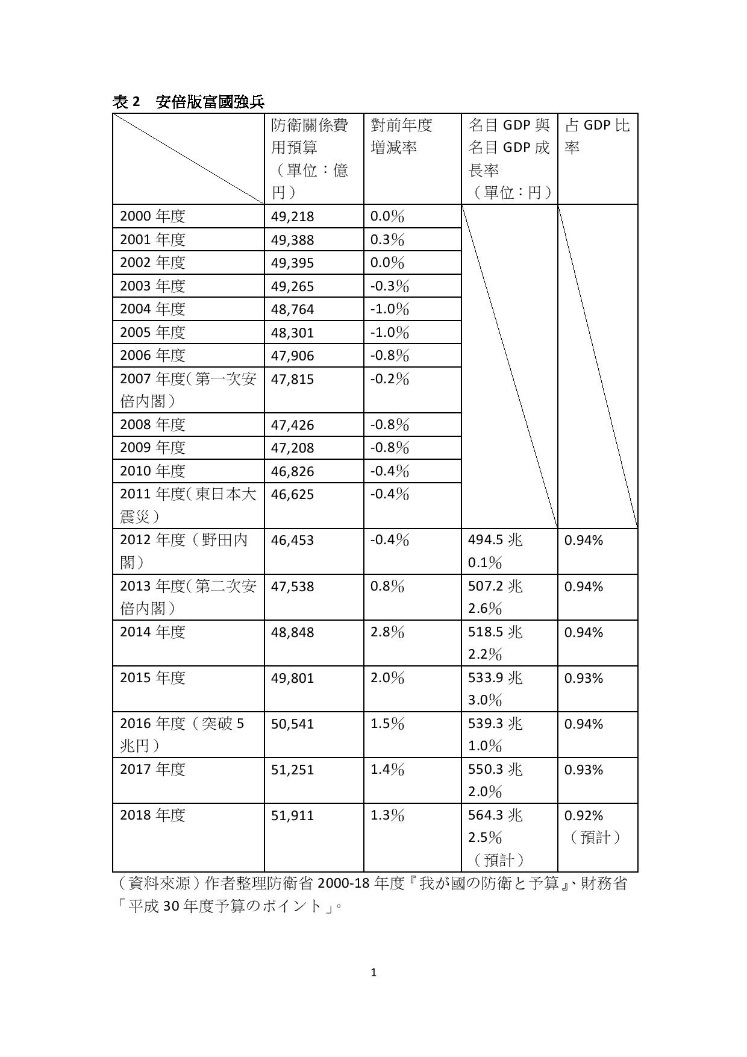 國際評論48「森友學園」風波與安倍政權危機 徐浤馨 / 日本政經研究所助理教授2017年10月眾議院改選，自民黨獲得284席的高支持率，若再加上公明黨29席，則聯合執政的席次（313席）已超過2／3修憲所需的311席。換言之，安倍已取得修憲門檻，即便安倍也獲得在野陣營的希望之黨和日本維新會在修憲議題上的支持，都不及於同為執政聯盟的公明黨對於修憲動向的影響力反而不容忽視。易言之，聯合執政的公明黨掌握著安倍政權存續與否的重要關鍵。修憲--執政聯盟公明黨的態度 近期安倍爆發「森友醜聞」風波，自民黨原本將在本月25日的黨大會發表關於「修憲四個項目」，但因受到財務省竄改公文書的衝擊，安倍希望在國會這個會期發動修憲討論，恐怕更加困難。公明黨內本來對於修改憲法第九條一事採取慎重的態度，黨內幹部亦多採取消極的立場。特別是該黨憲法調查會長的北側一雄副代表在本月15日的記者會上強調：無論如何必須通過公民投票，並且一定要得到國民的理解。 是以，近期因財務省竄改公文書的問題，不僅在野陣營追究責問安倍，造成其他如勞工改革問題等重大議題暫停討論的國會空轉現象，也影響到修憲議題在國會討論的時程，同時也可看出執政聯盟自民黨與公明黨對於修憲問題的矛盾立場，特別是自民黨傾向維持憲法第九條第二項不擁有戰力的規定，並且希望增加自衛隊入憲明文化的方向調整，但是公明黨代表山口那津男表示：「即使不改變憲法第九條，也能夠完全防衛日本」。在修憲議題上，與自民黨保持一定的距離，以維護公明黨的自主性格，山口代表所言，已經清楚表達公明黨的政治立場。安倍政權的危機 另一方面，從日本新聞媒體所做的民意調查顯示，因「森友學園」風波，導致安倍支持率出現下滑的趨勢。根據產經新聞社與FNN(富士新聞網)在最近一星期前的3月10-11日共同做出民調顯示，安倍內閣的支持率是45%，比起上次調查(2月10-11日)下滑六個百分點，不支持度是43.8%，上升4.8個百分點。上述民意調查顯示，這次安倍因「森友學園」風波，以及財務省竄改公文書事件等衍生性問題直接衝擊安倍首相的支持度。 同時這次民意調查亦直接衝擊到安倍首相的政治盟友麻生太郎。麻生擔任副首相兼財務相，這兩個職位不僅掌握中樞及財政重要命脈，可看出麻生是安倍在自民黨內的重要政治盟友。然而，這次因「森友學園」問題，被媒體披露財務省內部官僚竄改公文書的事實，直接影響麻生的政治聲望。這次民意調查顯示，認為麻生「應該即刻辭職」是17.9%，認為「若改寫是事實的話就應該辭職」的是53.1%，二者即已高達71%。 對於安倍而言，麻生若因此事件而辭職，恐會影響安倍連任之路。自安倍重新掌權至今，日本政局大多維持「安倍一強」的局面，其中麻生派對於安倍內閣，具有舉足輕重的穩定力量，特別是掌握在今年九月自民黨總裁選舉上，安倍第三次連任為目標的重要關鍵。若麻生辭職，不僅重創安倍的政治根基，在九月黨總裁選舉之前，可能提前引爆後安倍時代的黨內派閥鬥爭。 因此，如何保住麻生，如何設下停損點不讓安倍政權受到嚴重衝擊，二階俊博幹事長及自民黨內各重要幹部的支持及對應，就變得非常重要。當然，聯合執政的公明黨的態度與動向，亦掌握著安倍政權存續與否的重要關鍵。安倍是否能平安度過這次「森友學園」風波及財務省公文書竄改事件，成功連任三屆自民黨總裁，後續發展，備受關注。(以上)國際評論47日本未來五年應在印太戰略下強化美印歐的戰略合作 胡慶山 / 日本政經研究所專任教授兼日本研究中心主任 瑞典斯德哥爾摩國際和平研究所（Stockholm International Peace Research Institute, SIPRI）在2018年3月12日發表2013年到2017年關於世界武器交易報告書。上開五年主要一般武器的交易量與2008到2012年相比，增加1％。同時上開報告指出，由於穆斯林宗教遜尼派過激組織「伊斯蘭國」（The Islamic State）興起震撼中東地區，以及亞洲的中國軍事擴張不斷發展，造成武器輸入的快速增加。 上開國際和平研究所進行五年份的交易量比較，結果如下：敘利亞內戰等因素造成的中東混亂，沙烏地阿拉伯佔全體輸入量的第二名（增加225%）、第三名是埃及（增加215%）、第四名是阿拉伯聯合大公國（增加51%）等，幾乎所有的國家皆在調度購買最新的兵器。中東地區的輸入量增加103%，佔整體的32%。武器輸入的來源是美國（52%）、英國（9.4%）、法國(8.6%)等，上開研究所指出，「歐美各國雖自人權的觀點討論應限制對中東的武器銷售，但卻仍持續地提供武器」。 在亞洲與大洋洲地區的輸入量增加1.8%，佔全體的42%在所有各區域中維持最高。特別是印度，除與鄰國巴基斯坦的傾軋外，加上與中國的關係惡化，亟求強化本國的防衛力，增加24%，佔全世界的12%，持續保持第一名。武器輸入的來源是俄羅斯（62%）為主，美國方面則大幅度增加到557%，躍居第二名。 相對於此，開始急速開發現代兵器且具備製造能力的中國，其武器輸入量雖遞減到19％，但仍佔全體的第五名。持續自俄羅斯輸入高性能的戰鬥機與防空系統。中國向全世界48個國家輸出武器雖增加38%，但就國家別的比例，則為5.7%，且自第三名後退到第五名。輸出的對象國中，最多的是巴基斯坦，接著是孟加拉、阿爾及利亞、緬甸等，企圖透過武器銷售的方式強化彼此間的關係。 就輸出的全世界比例而言，美國與2008年到2012年相比，增加4個百分點，為34%，高居世界第一。俄羅斯為22%屈居第二名，第三名以下的排序，分別是法國、德國、中國與英國。 由上可知，國際人權的保障，並未隨著區域經濟整合的快速進展而獲得重視。日本在印度太平洋的自由開放戰略下，面對中國與俄羅斯的戰略競爭，日美印歐關係的再強化，在未來五年更應持續加速進行，以因應來自目前印太戰略下的安全困境的挑戰。國際評論46男女格差指数と所得の関係 小山直則 / 日本政經研究所副教授World Economic Forum(2017)は、2006年から毎年、男女格差指数(Gender Gap Index)を報告しています。男女格差指数は、経済、教育、政治、保健の4つの分野のデータから作成され、0に近いほど男女間の完全不平等を、1に近いほど男女間の完全平等を意味しています。 経済に関する指標は、労働力の男女比、男女の賃金格差、管理的職業従事者の男女比など、経済活動への参加と機会に関する統計から作成されています。教育に関する指標は、識字率の男女格差、初等・中等・高等教育における就学率の男女格差の統計から作成されています。政治に関する指標は、国会議員の男女比、閣僚の男女比、国家元首の在任年数の男女比の統計から作成されています。保健に関する指標は、出生時の男女比、平均寿命の男女比の統計から作成されています。 男女格差指数は、1に近いほど男女が平等な国と言えます。2017年のレポートの上位3カ国は、アイスランド(0.878)、ノルウェー(0.83)、フィンランド(0.823)と北欧の国となっています。2017年の日本の指標は0.657で、144カ国中114位となっています。日本は国際的に見て、男女の格差が大きい国と言えます。 男女格差は、その国の経済活動にどのような影響をもたらすのでしょうか。一人当たりの実質GDPと男女格差指数について、2006年から2016年までの平均値をとり、それぞれを散布図に描いてみると、両者には正の相関関係がありそうです。 経済について、男女の賃金格差や雇用機会を平等にすれば、労働市場において高い効率性が得られるのかも知れません。また、教育や保健の男女格差が縮小することが、女性の人的資本の蓄積につながるのであれば、所得を高めることに貢献しそうです。さらに、政治における男女格差の縮小が、男女の機会均等に関する法制度の制定につながりやすくなるのであれば、間接的に所得の拡大につながりそうです。 参考文献World Economic Forum(2017), "The Global Gender Gap Report 2017" (http://www3.weforum.org/docs/WEF_GGGR_2017.pdf、2018年1月19日閲覧).北韓核武・導彈開発問題（美韓日vs.北中俄）→非對稱戰争、對日本本土的「矛」  日本　最大限度的施壓、防衛力強化、日美共同訓練→日本本土的第一塊「盾」  美國　所有選項都擺桌上  中國　對話協商以和平方式解決半島核問題東海問題（中國版航行自由）→大國間衝突、日本本土的第二塊「盾」  日本　防衛力強化（F-35A戰機等、自衛隊南移、日本版海兵隊）、日美共同訓練  美國　和平解決，不碰主權  中國　透過武力片面改變現狀南海問題（日美核心利益＝航行自由）→大國間衝突、日本本土的第三塊「盾」  日本　間接參與（防衛装備移転三原則）、日美共同訓練　　＋自由開放的印度太平洋戰略＋CPTPP/TPP11→確保海上通路  美國　軍事施壓＋自由開放的印度太平洋戰略  中國　軍事施壓＋一帯「一路」